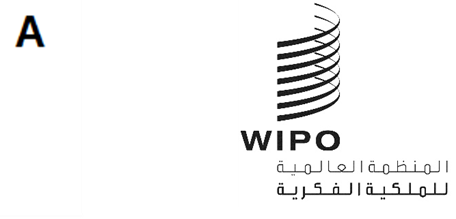 CDIP/30/5الأصل: بالإنكليزيةالتاريخ: 20 فبراير 2023اللجنة المعنية بالتنمية والملكية الفكرية (لجنة التنمية)الدورة الثلاثونجنيف، من 24 إلى 28 أبريل 2023تقرير إنجاز مشروع الملكية الفكرية وسياحة المأكولات في بيرو وبلدان نامية أخرى: تسخير الملكية الفكرية لأغراض تنمية سياحة المأكولات من إعداد الأمانة 	يحتوي مرفق هذه الوثيقة على تقرير إنجاز مشروع أجندة التنمية بشأن الملكية الفكرية وسياحة المأكولات في بيرو وبلدان نامية أخرى: تسخير الملكية الفكرية لأغراض تنمية سياحة المأكولات. ويغطي التقرير الفترة الكاملة لتنفيذ المشروع، من مايو 2019 إلى ديسمبر 2022.   	إن لجنة التنمية مدعوة إلى الإحاطة علماً بالمعلومات الواردة في مرفق هذه الوثيقة.	 [يلي ذلك المرفق]التقييم الذاتي للمشروعمفتاح الرموز والعلامات المستخدمة في نظام إشارات السير[نهاية المرفق والوثيقة]ملخص المشروعملخص المشروعرمز المشروعDA_1_10_12_01العنوانالملكية الفكرية وسياحة المأكولات في بيرو وبلدان نامية أخرى: تسخير الملكية الفكرية لأغراض تنمية سياحة المأكولاتتوصيات أجندة التنميةالتوصية 1: يجب أن تتميز أنشطة الويبو في مجال المساعدة التقنية بعدة ميزات، من بينها أنها موجهة نحو التنمية وقائمة على الطلب وشفافة، وتأخذ بعين الاعتبار الأولويات والاحتياجات الخاصة بالبلدان النامية والبلدان الأقل نمواً على وجه الخصوص، فضلاً عن مختلف مستويات التنمية المحققة في الدول الأعضاء، وينبغي إدراج الأنشطة في أطر زمنية لاستكمال البرامج. وفي هذا الصدد، ينبغي أن يكون تصميم برامج المساعدة التقنية وآليات تسليمها وعمليات تقييمها خاصة بكل بلد.التوصية 10: مساعدة الدول الأعضاء على تطوير كفاءاتها المؤسسية الوطنية في مجال الملكية الفكرية وتحسينها عن طريق المضي في تطوير البنى التحتية وغيرها من المرافق بهدف جعل مؤسسات الملكية الفكرية الوطنية أكثر فعالية، والنهوض بتوازن عادل بين حماية الملكية الفكرية والمصلحة العامة. وينبغي أن تنسحب هذه المساعدة التقنية أيضاً على المنظمات الإقليمية ودون الإقليمية المعنية بالملكية الفكرية.التوصية 12: المضي في إدماج الاعتبارات الإنمائية في أنشطة الويبو ومناقشاتها الموضوعية والتقنية، وفقاً لاختصاصها.ميزانية المشروعالميزانية الإجمالية: 540500 فرنك سويسري، منها 353000 فرنك سويسري مخصصة لموارد بخلاف الموظفين، و187500 فرنك سويسري مخصصة لموارد الموظفين (P2 50%). مدة المشروع42 شهراً. حصل المشروع في البداية على موافقة بأن تكون مدته 36 شهراً. وفي الدورة السادسة والعشرين للجنة التنمية المنعقدة في يوليو 2021، وافقت اللجنة على تمديد المشروع لمدة 18 شهراً.قطاعات/مجالات الويبو الرئيسية المشاركة  في تنفيذ المشروعقطاع التنفيذ: العلامات التجارية والتصاميم القطاعات الأخرى المعنية: التنمية الإقليمية والوطنيةوصف موجز للمشروعيهدف المشروع إلى النهوض بالملكية الفكرية المرتبطة بتقاليد الطهي (المأكولات والمشروبات) لاستخدامها في قطاع السياحة في بيرو، وفي ثلاثة بلدان نامية أخرى، هي الكاميرون وماليزيا والمغرب. ويرمي المشروع بالتحديد إلى:(أ) التمكين من توثيق تقاليد الطهي في البلدان المشارِكة الأربعة وتطويرها واستدامة استخدامها؛ (ب) تعزيز قدرة الجهات الاقتصادية العاملة في قطاع سياحة المأكولات، والسلطات الوطنية، بما فيها مكاتب الملكية الفكرية، على استخدام أدوات الملكية الفكرية واستراتيجياتها والاستفادة منها؛(ج) إذكاء الوعي بالمزايا التي يمكن أن يمنحها استخدام الملكية الفكرية لأنشطة سياحة المأكولات.وتحقيقاً لذلك، تضمّن المشروع ناتجين (دراسة نطاق، وتحليل الملكية الفكرية) وثلاثة أنشطة (مائدة مستديرة، وندوة وطنية، وحلقة عمل دولية) ضمّت أصحاب المصلحة الرئيسيين في القطاعين العام والخاص في مجالات السياحة، وفن الطهي، والملكية الفكرية.مديرة المشروعالسيدة ماري بول ريزو، رئيسة قسم السياسات العامة والمشورة التشريعية، إدارة العلامات التجارية والتصاميم الصناعية والمؤشرات الجغرافيةالصلة بالنتائج المرتقبة  لبرنامج العمل والميزانيةبرنامج العمل والميزانية للثنائيتين 2018/19 و2020/21:النتيجة المرتقبة 1.3: استراتيجيات وخطط وطنية بشأن الملكية الفكرية والابتكار تتماشى مع الأهداف الإنمائية الوطنية. النتيجة المرتقبة 2.3: تعزيز قدرات الموارد البشرية القادرة على تلبية طائفة واسعة من المتطلبات اللازمة للاستخدام الفعال للملكية الفكرية من أجل التنمية في البلدان النامية، والبلدان الأقل نمواً، والبلدان التي تمر اقتصاداتها بمرحلة انتقالية.برنامج العمل والميزانية للثنائية 2022/23:النتيجة المرتقبة 1.4: استخدام الملكية الفكرية على نحو أكثر فعالية لأغراض دعم النمو والتنمية في جميع الدول الأعضاء على مستوى الأقاليم والمناطق دون الإقليمية، بوسائل منها تعميم توصيات أجندة التنمية.النتيجة المرتقبة 2.4: زيادة المعرفة والمهارات المتعلقة بالملكية الفكرية في جميع الدول الأعضاء.النتيجة المرتقبة 3.4: تمكُّن عدد أكبر من المبتكرين والمبدعين والشركات الصغيرة والمتوسطة والجامعات ومؤسسات البحث والمجتمعات المحلية من الاستفادة من الملكية الفكرية بنجاح.لمحة عامة عن تنفيذ المشروعبيروتشكيل الفريق، وخطة المشروع على المستوى القطري: في مايو 2019، عَيّنت بيرو منسق المشروع المحلي (مسؤول التنسيق) في المعهد الوطني للدفاع عن المنافسة وحماية الملكية الفكرية. وفي الشهر نفسه، صِيغت خطة مشروع على المستوى القطري، تصف أهداف المشروع، والموارد، واستراتيجية التنفيذ إلى جانب تخطيط مبدئي على مستوى البلد، بالتنسيق مع المعهد الوطني للدفاع عن المنافسة وحماية الملكية الفكرية. ووافق المعهد على خطة المشروع على المستوى القطري لبيرو في مايو 2019. تحديد أصحاب المصلحة: اتخذ المعهد الوطني للدفاع عن المنافسة وحماية الملكية الفكرية إجراءات لتحديد أصحاب المصلحة المعنيين في قطاع سياحة المأكولات أثناء الربع الأخير من عام 2019، من بينها الاستبيانات وحلقات العمل لتحديد احتياجات أصحاب المصلحة واهتماماتهم.دراسة النطاق: في يوليو 2019، عُيّن مستشار لإجراء دراسة النطاق لتحديد أهم تقاليد الطهي. وتم الانتهاء من هذه الدراسة في مارس 2020، وتضمنت التعليقات التي قُدمت أثناء اجتماع المائدة المستديرة.

  وركّزت دراسة النطاق على 15 طبقاً تقليدياً. وعُرضت نتائج الدراسة على لجنة التنمية في دورتها الخامسة والعشرين، المنعقدة في نوفمبر 2020. ويمكن الاطلاع على هذه الدراسة عبر الرابط التالي:  www.wipo.int/export/sites/www/ip-development/en/docs/scoping-study-peru.pdfمائدة مستديرة: عُقدت مائدة مستديرة ضمّت أصحاب المصلحة الرئيسيين في مجالات السياحة وفن الطهي والملكية الفكرية في ليما، بيرو في مارس 2020. واختيرت ستة من فنون الطهي لتحليل الملكية الفكرية. تحليل الملكية الفكرية: في أبريل 2020، عُيّن مستشار لإعداد تحليل الملكية الفكرية، وتم الانتهاء منه في مارس 2022، ويمكن الاطلاع عليه عبر الرابط التالي: www.wipo.int/export/sites/www/ip-development/en/docs/IP_Analysis_Peru_en.pdfندوة وطنية: نظّمت الويبو بالاشتراك مع المعهد الوطني للدفاع عن المنافسة وحماية الملكية الفكرية ندوة وطنية عُقدت في يونيو 2022. وحضر الندوة 70 مشاركاً في الموقع، و171 مشاركاً عن بُعد. وكان للندوة الوطنية انعكاسات إيجابية مهمة على تطوير المشروع،  فقد استفاد من مشاركة العديد من المشاهير في مجال فن الطهي، مما أدى إلى دعاية هائلة للمشروع وإذكاء الوعي بموضوعه بفضل التغطية الموسعة في وسائل الإعلام.تتوفر جميع المعلومات المتعلقة بنتائج المشروع في بيرو عبر الرابط التالي:  https://www.wipo.int/ip-development/ar/agenda/projects/peru.html  الكاميرونتشكيل الفريق، وخطة المشروع على المستوى القطري: عُيّن منسق المشروع المحلي للكاميرون في نوفمبر 2019. وصيغت خطة المشروع على المستوى القطري للكاميرون بالتنسيق مع وزارة السياحة والترفيه في الفترة من ديسمبر 2019 إلى يناير 2020.  ووافقت الوزارة على خطة المشروع على المستوى القطري في فبراير 2020. تحديد أصحاب المصلحة: شكّلت وزارة السياحة والترفيه لجنة ضمّت ممثلين من مختلف الوزارات في الكاميرون (اللجنة المشتركة بين الوزارات، برئاسة أمين عام الوزارة). وعقدت اللجنة اجتماعات (بالحضور شخصياً وافتراضياً)، وحددت عدة فئات من المستفيدين في مارس 2021.دراسة النطاق: في أبريل 2020، عُيّن مستشار لإجراء دراسة النطاق لتحديد أهم تقاليد الطهي. وركّزت الدراسة على 20 طبقاً تقليدياً، وتم الانتهاء منها في ديسمبر 2021، وتضمنت التعليقات التي قُدمت أثناء اجتماع المائدة المستديرة (انظر أدناه). وتتوفر الدراسة عبر الرابط التالي: www.wipo.int/export/sites/www/ip-development/en/docs/scoping-study-cameroon.pdfمائدة مستديرة: نظّمت الويبو بالاشتراك مع وزارة الترفيه والسياحة في الكاميرون اجتماع مائدة مستديرة مع أصحاب المصلحة في 7 ديسمبر 2021. وحضر الاجتماع نحو 100 مشارك. واختيرت عشرة من فنون الطهي لتحليل الملكية الفكرية، وأُدرجت أربعة فنون احتياطياً.تحليل الملكية الفكرية: في نوفمبر 2021، عُيّن مستشار لإعداد تحليل الملكية الفكرية. وتم الانتهاء منه في يونيو 2022، ويمكن الاطلاع عليه عبر الرابط التالي:  www.wipo.int/export/sites/www/ip-development/fr/agenda/docs/analyse_ip_cameroon_fr.pdfندوة وطنية: نظّمت الويبو بالاشتراك مع وزارة السياحة والترفيه ندوة وطنية في 24 يونيو 2022 حضرها 150 مشاركاً.أمور أخرى: استغرقت الكاميرون بعض الوقت حتى عيّنت منسقاً محلياً للمشروع. وخلافاً للبلدان المشارِكة الأخرى، لم يكن منسق المشروع المحلي المُعيَّن تابعاً لمكتب الملكية الفكرية، بل كان تابعاً لوزارة السياحة والترفيه. ونظراً لطبيعة المشروع وصلته بالملكية الفكرية، فقد تطلب هذا الكيان بعض الوقت للتعرف على موضوع الملكية الفكرية، وكان ذلك أمراً ضرورياً حتى يتمكن من فهم المشروع. وتحقيقاً لهذه الغاية، عُقدت حلقة عمل افتراضية بشأن الملكية الفكرية موجَّهة إلى العاملين في وزارة السياحة والترفيه في ديسمبر 2019، وقدَّم فريق الويبو المعني بالمشروع العروض التقديمية ذات الصلة. تتوفر جميع المعلومات المتعلقة بنتائج المشروع في الكاميرون عبر الرابط التالي:  https://www.wipo.int/ip-development/ar/agenda/projects/cameroon.htmlماليزياتشكيل الفريق، وخطة المشروع على المستوى القطري: عيّنت ماليزيا في يوليو 2019 منسق المشروع المحلي في مؤسسة الملكية الفكرية في ماليزيا. وأُعدت خطة المشروع على المستوى القطري لماليزيا في يوليو 2019 بالتنسيق مع مؤسسة الملكية الفكرية في ماليزيا، التي وافقت على تلك الخطة في فبراير 2020.تحديد أصحاب المصلحة: حددت مؤسسة الملكية الفكرية في ماليزيا أصحاب المصلحة والمستفيدين من المشروع في الربع الأول من عام 2020، وأدرجتهم في خطة المشروع المنقّحة على المستوى القطري. وتضمنت عملية التحديد عقد اجتماعات افتراضية مع ممثلين عن قطاعي السياحة وفن الطهي، وكيانات عامة مركزية ومحلية، فضلاً عن جمعيات رواد الأعمال. ونُشر كتيب على الموقع  الإلكتروني لمؤسسة الملكية الفكرية في ماليزيا يشرح المشروع ويدعو أصحاب المصلحة المحتملين إلى تقديم أنفسهم. وفي أثناء قيام المستشار المسؤول عن  دراسة النطاق بإجراء البحوث والزيارات الميدانية في شمال ماليزيا، حدَّد مجموعة من أصحاب المصلحة الإضافيين (أصحاب المقاهي، ومروّجي الأغذية، وجمعيات المرشدين السياحيين).دراسة النطاق: في مايو 2020، عُيّن مستشار لإجراء دراسة النطاق لتحديد أهم تقاليد الطهي، وتم الانتهاء منها في نوفمبر 2021. وركّزت على 15 طبقاً ووصفة تقليدية. ويمكن الاطلاع على هذه الدراسة عبر الرابط التالي:  www.wipo.int/export/sites/www/ip-development/en/docs/scoping-study-malaysia.pdfمائدة مستديرة: نظّمت مؤسسة الملكية الفكرية في ماليزيا اجتماع مائدة مستديرة مع أصحاب المصلحة في ديسمبر 2021 لمناقشة دراسة النطاق. واختيرت سبعة من فنون الطهي لتحليل الملكية الفكرية.تحليل الملكية الفكرية: في فبراير 2022، عُيّن مستشار لإعداد تحليل الملكية الفكرية، وتم الانتهاء منه في يونيو 2022، ويمكن الاطلاع عليه عبر الرابط التالي: www.wipo.int/export/sites/www/ip-development/en/docs/ip-analysis.pdf ندوة وطنية: نظّمت الويبو بالاشتراك مع مؤسسة الملكية الفكرية في ماليزيا ندوة وطنية في يونيو 2022، شارك فيها أكثر من 30 من أصحاب المصلحة.تتوفر جميع المعلومات المتعلقة بنتائج المشروع في ماليزيا عبر الرابط التالي:  https://www.wipo.int/ip-development/ar/agenda/projects/malaysia.html المغربتشكيل الفريق، وخطة المشروع على المستوى القطري: أُجريت مناقشة أوليّة مع المكتب المغربي للملكية الصناعية والتجارية في يونيو في المقر الرئيسي للويبو بجنيف. وفي يوليو 2019، عيّن المغرب منسق المشروع المحلي في المكتب المغربي للملكية الصناعية والتجارية. وأُعدت خطة المشروع على المستوى القطري للمغرب في سبتمبر 2019 بالتنسيق مع المكتب المغربي للملكية الصناعية والتجارية، الذي وافق على تلك الخطة في أكتوبر 2019.تحديد أصحاب المصلحة: اتخذ المكتب المغربي للملكية الصناعية والتجارية إجراءات لتحديد أصحاب المصلحة المعنيين في قطاع سياحة المأكولات أثناء الربع الأول من عام 2020، من بينها توزيع كتيب يشرح المشروع (انظر أدوات النشر). وأُلغي اجتماع مع أصحاب المصلحة كان من المقرر عقده في مارس 2020؛ بسبب القيود المرتبطة بكوفيد-19، وعُقدت مشاورات افتراضية عوضاً عنه. وإضافة إلى ذلك، قدَّم المستشار المعني بتحليل الملكية الفكرية قائمة شاملة لأصحاب المصلحة المقرر إشراكهم في إعداد تلك الوثيقة.دراسة النطاق: عُيّن مستشار معني بدراسة النطاق في يوليو 2020 (بعد تسعة أشهر من موافقة المكتب المغربي للملكية الصناعية والتجارية على خطة المشروع على المستوى القطري). ويرجع التأخير في تعيين ذلك المستشار إلى عاملَين:  أ) صعوبة إيجاد مستشار يتمتع بالخبرة المطلوبة؛ ب) تفشي جائحة كوفيد-19. وتم الانتهاء من دراسة النطاق في نوفمبر 2021، وركّزت على 13 فناً من فنون الطهي. ويمكن الاطلاع على هذه الدراسة عبر الرابط التالي:  www.wipo.int/export/sites/www/ip-development/en/docs/Scoping_Study_en_Morocco.pdfمائدة مستديرة: نظّم المكتب المغربي للملكية الصناعية والتجارية اجتماع مائدة مستديرة مع أصحاب المصلحة لمناقشة دراسة النطاق. واختيرت ستة من فنون الطهي لتحليل الملكية الفكرية.تحليل الملكية الفكرية: في ديسمبر 2021، عُيّن مستشار لإعداد تحليل الملكية الفكرية، وتم الانتهاء منه في يونيو 2022، ويمكن الاطلاع عليه عبر الرابط التالي:  www.wipo.int/export/sites/www/ip-development/fr/agenda/docs/rapport_maroc_octobre2022_fr.pdf ندوة وطنية: عُقدت ندوة وطنية في الدار البيضاء في سبتمبر 2022.تتوفر جميع المعلومات المتعلقة بنتائج المشروع في المغرب عبر الرابط التالي:  https://www.wipo.int/ip-development/ar/agenda/projects/morocco.html الأنشطة الأفقية:نظّم فريق الويبو المعني بالتنسيق حلقة عمل دولية في 18 أكتوبر 2022 بالمقر الرئيسي للويبو. وضمّت حلقة العمل البلدان المشارِكة الأربعة (بيرو، والكاميرون، وماليزيا، والمغرب) والخبراء الذين عرضوا خبرتهم فيما يتعلق بنشر المشروع، وناقشوا الاستنتاجات والأفكار من أجل العمل المستقبلي. وحضرت منظمة السياحة العالمية أيضاً حلقة العمل لتبحث مع البلدان سُبل نشر مكون السياحة في المشروع وتطبيقه.وعُقد حدث جانبي على هامش الدورة التاسعة والعشرين للجنة التنمية، عرضت فيه البلدان المشارِكة النقاط الرئيسية للمشروع على الدول الأعضاء. النتائج الرئيسية وأثر المشروع1) توثيق تقاليد الطهي في البلدان المشارِكة الأربعة: أُنجزت دراسات النطاق في الوقت المقرر، وبحثت سلسلة القيمة لعدد كبير من تقاليد الطهي (12 في بيرو، و20 في الكاميرون، و15 في ماليزيا، و13 في المغرب). وعكست الدراسات التنوع الجغرافي والعرقي والثقافي للبلدان.2) تعزيز قدرة الجهات الاقتصادية العاملة في قطاع سياحة المأكولات، والسلطات الوطنية، بما فيها مكاتب الملكية الفكرية، على استخدام أدوات الملكية الفكرية واستراتيجياتها والاستفادة منها: المؤشر 1: عدد الجهات الاقتصادية العاملة في قطاع سياحة المأكولات التي بدأت، بعد المشروع، في التخطيط لاستخدام أدوات الملكية الفكرية والاستفادة منها لإضافة قيمة إلى منتجاتها أو خدماتها.أشارت نتائج الاستقصاء الإلكتروني لأصحاب المصلحة، الذي فُتح باب المشاركة فيه خلال الفترة من 6 سبتمبر إلى 13 أكتوبر 2022، إلى ما يلي:أجاب 48 من أصحاب المصلحة الرئيسيين عن الاستقصاء الإلكتروني؛يرى 84% من المجيبين أن المشروع كان مفيداً أو مفيداً للغاية (وتحديداً، أعطى 63% من المجيبين أعلى درجة للمشروع)؛ لأنه أدى إلى ما يلي، من بين أمور أخرى:                     "1" تحديد أدوات الملكية الفكرية، وتوضيح كيفية استخدام تلك الأدوات والاستراتيجيات المتعلقة بالملكية الفكرية (ذُكر ذلك 56 مرة في الردود)؛                     "2: تعزيز الفهم العام لإمكانات تقاليد الطهي أو تعزيز المعرفة بتقاليد الطهي في البلد عن طريق تحديدها وتوثيقها (ذُكر ذلك 42 مرة في الردود)؛أعرب 59% من أصحاب المصلحة الذين أجابوا عن الاستقصاء عن أنهم بدأوا أو يعتزمون البدء في استخدام أدوات الملكية الفكرية لإضافة قيمة إلى منتجاتهم أو خدماتهم.وأشارت نتائج استقصاءات رضا المشاركين، التي أعقبت الموائد المستديرة التي نظمتها البلدان المشارِكة المحددة، إلى ما يلي:بيرو:يرى 100% من المجيبين أن مستوى معرفتهم بأهداف المشروع وفهمهم لها قد تحسّن بعد المائدة المستديرة. أعرب 33% من المجيبين عن أنه قد أصبح لديهم استعداد أكبر للمشاركة في المشروع بعد المائدة المستديرة (أعرب بقية المجيبين ونسبتهم 67% عن أن لديهم مستوى الاستعداد نفسه).يرى 87% من المجيبين أن المناقشات التي جرت أثناء المائدة المستديرة مفيدة/مفيدة للغاية (ممثلة بدرجة أعلى من 4 (شاملة).الكاميرون:يرى 92.5% من المجيبين أن مستوى معرفتهم بأهداف المشروع وفهمهم لها قد تحسّن بعد المائدة المستديرة. أعرب 51% من المجيبين عن أنه قد أصبح لديهم استعداد أكبر للمشاركة في المشروع أكثر مما توقعوه قبل المائدة المستديرة.يرى 84% من المجيبين أن المناقشات التي جرت أثناء المائدة المستديرة مفيدة/مفيدة للغاية (ممثلة بدرجة أعلى من 4 (شاملة).(لا ينطبق ذلك على ماليزيا والمغرب؛ بسبب عدم وجود بيانات كاملة عن الاستقصاء يمكن تلخيصها.) المؤشر 2: عدد وأهمية أنشطة تكوين الكفاءات التي تنظمها السلطات الوطنية، بما فيها مكاتب الملكية الفكرية، لتقديم خدمات استشارية بشأن استخدام أدوات الملكية الفكرية في قطاع سياحة المأكولات.أظهر الحضور العام للموائد المستديرة الأربع، والندوات الوطنية الأربع التي نظمتها السلطات الوطنية اهتمام أصحاب المصلحة بالمشاركة في مختلف المناقشات حول هذا المشروع.بيرو:حضر 35 مشاركاً (بطريقة هجينة) المائدة المستديرة. عُقد اجتماع سابق على المائدة المستديرة قبل النشاط الرسمي لجمع مزيد من التعليقات والمعلومات.حضر أكثر من 200 مشارك (70 في الموقع، و171 عن بُعد) الندوة الوطنية. الكاميرون:حضر 100 مشارك اجتماع المائدة المستديرة. حضر 150 مشاركاً الندوة الوطنية. ماليزيا:حضر 21 مشاركاً اجتماع المائدة المستديرة. شارك 30 من أصحاب المصلحة في الندوة الوطنية. المغرب:حضر 14 مشاركاً اجتماع المائدة المستديرة.حضر 20 مشاركاً الندوة الوطنية.أشارت نتائج الاستقصاء الإلكتروني لأصحاب المصلحة (48 مجيباً) إلى ما يلي:أعرب 51% من الكيانات العامة التي أجابت عن الاستقصاء عن أنها بدأت أو تعتزم البدء في الترويج لاستخدام أدوات الملكية الفكرية في قطاع سياحة المأكولات أو إسداء المشورة بشأن استخدام تلك الأدوات.3) إذكاء الوعي بالمزايا التي يمكن أن يمنحها استخدام الملكية الفكرية لأنشطة سياحة المأكولات. المؤشر 1: النسبة المئوية للمشاركين في الموائد المستديرة والندوات الذين أفادوا بفهم أفضل لما يمكن أن تسهم به الملكية الفكرية في قطاع سياحة المأكولات.أشارت نتائج استقصاءات رضا المشاركين، التي أعقبت الموائد المستديرة التي نظمتها البلدان المشارِكة المحددة، إلى ما يلي:بيرو:يرى 100% من المجيبين أن مستوى معرفتهم بأدوات الملكية الفكرية المحتمل استخدامها للنهوض بتقاليد الطهي في بيرو وفهمهم لتلك الأدوات قد تحسّن بعد المائدة المستديرة. الكاميرون:يرى 100% من المجيبين أن فهمهم لأدوات الملكية الفكرية المحتمل استخدامها قد تحسّن بعد المائدة المستديرة.(لا ينطبق ذلك على ماليزيا والمغرب؛ بسبب عدم وجود بيانات كاملة عن الاستقصاء يمكن تلخيصها.)أشارت نتائج استقصاءات رضا المشاركين التي أعقبت الندوات الوطنية إلى ما يلي:بيرو:يرى 100% من المجيبين أن الندوة قد شجعتهم على استخدام أدوات الملكية الفكرية في أنشطتهم.يرى 66.7% من المجيبين أن المناقشات التي جرت أثناء الندوة الوطنية مفيدة/مفيدة للغاية (ممثلة بدرجة أعلى من 4 (شاملة).الكاميرون:يرى 93% من المجيبين أن الندوة الوطنية قد شجعتهم على استخدام أدوات الملكية الفكرية في أنشطتهم.يرى 79.7% من المجيبين أن المناقشات التي جرت أثناء الندوة مفيدة/مفيدة للغاية.ماليزيا:يرى 40% من المجيبين أن الندوة الوطنية قد شجعتهم على استخدام أدوات الملكية الفكرية في أنشطتهم.يرى 57% من المجيبين أن المناقشات التي جرت أثناء الندوة مفيدة/مفيدة للغاية.المغرب:يرى 100% من المجيبين أن الندوة الوطنية قد شجعتهم على استخدام/مواصلة استخدام أدوات الملكية الفكرية في أنشطتهم.يرى 91.7% من المجيبين أن المناقشات التي جرت أثناء الندوة الوطنية مفيدة/مفيدة للغاية.نتائج الاستقصاء الإلكتروني لأصحاب المصلحة:من بين الردود التي أشارت إلى أن المشروع مفيد/مفيد للغاية (84% من المجيبين)، رأى 52% أن فائدة المشروع ترجع إلى إسهامه في إذكاء الوعي باستخدام الملكية الفكرية. المؤشر 2: مستوى نفاذ الجهات الأخرى المهتمة، سواء الدول الأعضاء وأصحاب المصلحة، إلى مجموعة النتائج والاستنتاجات الرئيسية للمشروع ومستوى استخدام تلك الجهات لها.نُشرت نتائج هذا المشروع - أربع دراسات نطاق مُنجزة، فضلاً عن أربعة تقارير لتحليل الملكية الفكرية - على صفحة إلكترونية مخصصة تابعة للويبو: (https://www.wipo.int/ip-development/ar/agenda/projects/ip-and-gastronomic-tourism.html).  وهذه الصفحة الإلكترونية مخصصة لهذا المشروع فقط، إذ تعرض نتائج المشروع وأنشطته، ومنجزات البلدان المشارِكة الأربعة، وأدوات المشروع المشتركة، وقد اجتذبت الصفحة 767 زائراً فريداً، و925 مشاهدة، و359 مرة تنزيل من 79 بلداً/منطقة منذ إطلاقها في عام 2022 حتى 1 ديسمبر 2022.وبلغت ذروة الزيارات قبل حلقة العمل الدولية وبعدها (في سبتمبر ونوفمبر 2022)، بفضل أنشطة الويبو الترويجية للمشروع على موقع لجنة التنمية ومواقع المؤتمرات ذات الصلة، إلى جانب الأنشطة الدعائية التي أعقبت حلقة العمل.الخبرات المكتسبة والدروس المستفادةالدروس المستفادة:ضرورة تخصيص وقت كافٍ لمرحلة بدء المشروع عند تخطيط الجدول الزمني للمشروع. وفي العادة عندما تعتمد لجنة التنمية مشروعاً يكون البلد المعني قد فكر ملياً في عناصره الرئيسية، ومن ثم يمكنه الشروع فيه بعد وقت قصير. وذلك على النقيض من البلدان الأخرى المشاركة، التي عادة ما تكون في مرحلة أقل تقدماً في تحليل المشروع، وبالتالي تطلب مزيداً من الوقت لتشكيل فريق محلي لتنفيذ المشروع والبدء فيه بالكامل.إن إنشاء نظام حوكمة شامل وتشاركي للمشروع في كل بلد أمر مهم للغاية للحصول على نتائج ناجحة، بالرغم من صعوبته؛ينبغي لكل بلد من البلدان المشارِكة تخصيص موارد كافية لإنشاء فريق تنسيق محلي مخصص. وسيضمن ذلك تنفيذ المشروع في الوقت المناسب، والتنسيق السلس مع فريق الإدارة التابع للويبو؛ اختيار المستشارين شرط أساسي للنجاح في تحقيق النتائج المعنية. وينبغي تخصيص وقت كافٍ لبحث مختلف الملفات الشخصية، والانخراط مع منسقي المشروع المحليين، الذين ينبغي أن يشاركوا بفاعلية في عملية الاختيار؛إن إشراك أصحاب المصلحة في عملية صنع القرار أمر بالغ الأهمية لضمان مشاركتهم؛تُعد أنشطة إذكاء الوعي في المرحلة الأولية من المشروع ضرورية؛ينبغي تنظيم اجتماعات بين جميع البلدان المشارِكة في مختلف مراحل المشروع بهدف تعزيز تبادل المعلومات.المخاطر والتخفيف من وطأتهافيما يلي المخاطر التي حُددت في مرحلة التخطيط للمشروع، وكذلك أثناء تنفيذه، وتحققت أثناء التنفيذ. واستراتيجيات التخفيف الموضحة فيما يلي هي تلك التي حددها مدير المشروع ونفّذها. الخطر 1: التعاون المستمر مع السلطات الوطنية ومسؤولي التنسيق أمر أساسي لتحديد مستوى الدعم المُقدم من البلدان الرائدة، والاضطلاع بالأنشطة على نحو سلس وتنفيذ المشروع في الوقت المقرر.تدبير التخفيف 1: تخفيفاً للمخاطر، سيُجري مدير المشروع مشاورات متأنية، ويلتمس المشاركة الكاملة من الشركاء المحليين في تنفيذ الأنشطة. الخطر 2: قد تحول الظروف السائدة في بلد رائد مختار دون تنفيذ المشروع. تدبير التخفيف 2: ينبغي الاستمرار في إجراء المناقشات اللازمة. وإذا تعثّرت تلك المناقشات، يجوز تعليق تنفيذ المشروع في البلد أو إرجاؤه.الخطر 3: صعوبة تحديد خبراء يتمتعون بالخبرة والمعرفة اللازمتين بشأن القواسم المشتركة بين الملكية الفكرية والنهوض بسياحة المأكولات.  تدبير التخفيف 3: ينبغي السعي إلى إرساء التعاون في أقرب فرصة ممكنة مع سائر وكالات الأمم المتحدة المتخصصة و/أو صناديقها و/أو برامجها المعنية.الخطر 4: يمكن أن تؤثر القيود المرتبطة بجائحة كوفيد-19 على إجراء الأنشطة ومنهجية البحث في دراسات النطاق وتحليل الملكية الفكرية.تدبير التخفيف 4: ينبغي التخطيط للقيام بالأنشطة بطريقة هجينة، واستخدام أدوات البحث الإلكترونية بدلاً من أنشطة البحث القائمة على الاتصال الشخصي.معدل تنفيذ المشروعمعدل تنفيذ الميزانية في نهاية ديسمبر 2022، بالتناسب مع إجمالي الميزانية المخصصة للمشروع: 47%. التقارير السابقة1. يرد التقرير المرحلي الأول في المرفق الرابع بالوثيقة CDIP/24/2؛2. يرد التقرير المرحلي الثاني في المرفق الخامس بالوثيقة CDIP/26/2؛3. يرد التقرير المرحلي الثالث في المرفق الرابع بالوثيقة CDIP/29/2. المتابعة والنشرالمتابعة: أعربت أربعة بلدان مشارِكة عن اهتمامها بإضافة مرحلة ثانية إلى المشروع لتنفيذ التوصيات الواردة في تحليل الملكية الفكرية فيما يتعلق بأحد فنون الطهي التقليدية المختارة. وقُدم مقترح بإضافة مرحلة ثانية إلى لجنة التنمية لتنظر فيه في دورتها الثلاثين.النشرتتضمن الصفحة الإلكترونية التابعة للويبو المخصصة لهذا المشروع (https://www.wipo.int/ip-development/ar/agenda/projects/ip-and-gastronomic-tourism.html) جميع وثائق المشروع، والمواد، والأدوات التي أُعدت في إطار المشروع. وقد اجتذبت الصفحة الإلكترونية 767 زيارة، و359 مرة تنزيل من 79 بلداً/منطقة منذ إطلاقها في يونيو 2022 (جُمعت البيانات في ديسمبر 2022). وتتوفر الصفحة باللغات الست الرسمية للأمم المتحدة، وستظل متاحة على الموقع الإلكتروني للويبو، وسوف تُحدَّث عند الاقتضاء.الأدوات: سيتمكن المستفيدون باستمرار من استخدام مقاطع الفيديو والكتيبات التي أعدتها البلدان المشارِكة الأربعة، وستظل متاحة ليستخدمها جميع أصحاب المصلحة المهتمين.*********لا تقدُّملا تقييمأُنجز بالكاملتقدُّم كبيربعض التقدُّملم يُحرز أي تقدُّملم يُقيَّم بعد/ توقفنتائج المشروع4 (النتيجة المرتقبة)مؤشرات الإنجاز الناجح(مؤشرات النتائج)بيانات الأداءنظام إشارات السيراختيار ثلاثة بلدان رائدة (إضافة إلى بيرو).اختيار ثلاثة بلدان (استناداً إلى معايير الاختيار المتفق عليها)؛ اختيار الكاميرون، وماليزيا، والمغرب في يوليو 2019.****اختيار ثلاثة بلدان رائدة (إضافة إلى بيرو).تعيين مسؤولي تنسيق لتنفيذ المشروع في البلدان.تم تعيين مسؤولي التنسيق (منسقين محليين للمشروع) في كل من الكاميرون، وماليزيا، والمغرب، وبيرو.   ****اعتماد خطط المشروع على المستوى القطري.صياغة أربع خطط لتنفيذ المشروع على المستوى القطري واعتمادها (خطة لكل بلد).تم اعتماد خطط المشروع على المستوى القطري في كل من الكاميرون، وماليزيا، والمغرب، وبيرو.****إعداد أربع دراسات لتحديد النطاق في قطاع سياحة المأكولات (دراسة لكل بلد رائد).	توثيق تقاليد الطهي في كل بلد رائد.تم الانتهاء من دراسة النطاق في بيرو في مارس 2020. وتم تحديد 14 تقليداً من تقاليد الطهي، ومراعاة مداخلات أصحاب المصلحة والمستفيدين أثناء اجتماع المائدة المستديرة. وأُضيف تقليدان من تقاليد الطهي أثناء اجتماع المائدة المستديرة. تم الانتهاء من دراسة النطاق في الكاميرون في ديسمبر 2021. وتم تحديد 20 تقليداً من تقاليد الطهي، ومراعاة مداخلات أصحاب المصلحة والمستفيدين أثناء اجتماع المائدة المستديرة.تم الانتهاء من دراسة النطاق في ماليزيا في نوفمبر 2021. وقامت الدراسة بتحليل 15 طبقاً ووصفة تقليدية. وفي أثناء اجتماع المائدة المستديرة، تم تغيير اسم فن واحد من فنون الطهي ليعكس التقاليد على نحوٍ أفضل.في المغرب، تم الانتهاء من دراسة النطاق في نوفمبر 2021. وركّزت الدراسة على 13 فناً من فنون الطهي التقليدية. وأُضيف تقليدان من تقاليد الطهي، وتشكيلة واحدة أثناء اجتماع المائدة المستديرة.****تحديد الكيانات العامة والجهات صاحبة المصلحة في قطاعات فن الطهي والسياحة والملكية الفكرية.تحديد أصحاب المصلحة المعنيين في كل بلد رائد.تم تحديد أصحاب المصلحة بالكامل في جميع البلدان الرائدة.****عقد اجتماع مائدة مستديرة في كل بلد رائد مع أصحاب المصلحة المعنيين في قطاعي سياحة المأكولات والملكية الفكرية.إفادة نسبة كبيرة من المشاركين في الموائد المستديرة بأنها تساعد على مواجهة التحديات بصورة أفضل في قطاعي الملكية الفكرية وسياحة المأكولات.عُقد اجتماع مائدة مستديرة في بيرو في مارس 2020. الإحصاءات:-	17 مشاركاً في الموقع؛-	أجاب 15 مشاركاً عن الاستقصاء؛-	يرى 87% من المشاركين المجيبين أن المائدة المستديرة مفيدة/مفيدة للغاية؛-	ذكر 87% من المشاركين المجيبين أن فهمهم للملكية الفكرية تحسّن بعد اجتماع المائدة المستديرة؛-	يرى 100% من المشاركين المجيبين أن تقاليد الطهي المختارة ستستفيد من استخدام أدوات الملكية الفكرية. عُقد اجتماع مائدة مستديرة في ماليزيا في ديسمبر 2021. الإحصاءات:-	21 مشاركاً؛-	أجاب مشارك واحد عن الاستقصاء الإلكتروني؛-	وفقاً لتقرير قدمته مؤسسة الملكية الفكرية في ماليزيا، أعرب المشاركون عن دعمهم للمشروع، وأبدى بعضهم اهتمامه بالمشاركة في المرحلة التالية من المشروع، بما في ذلك الندوة الوطنية.عُقد اجتماع مائدة مستديرة في الكاميرون في ديسمبر 2021. الإحصاءات:-	100 مشارك؛-	أجاب 40 مشاركاً عن الاستقصاء؛-	يرى 80% من المشاركين المجيبين أن مناقشات المائدة المستديرة مفيدة/مفيدة للغاية لتقدم المشروع؛-	ذكر 90% من المشاركين المجيبين أن فهمهم للملكية الفكرية تحسّن بعد اجتماع المائدة المستديرة؛-	يرى 100% من المشاركين المجيبين أن تقاليد الطهي المختارة ستستفيد من استخدام أدوات الملكية الفكرية.عُقد اجتماع مائدة مستديرة في المغرب في ديسمبر 2021. الإحصاءات:-	14 مشاركاً؛-	يرى أحد المجيبين عن الاستقصاء، الذي ذكر أنه اكتسب فهماً أفضل للملكية الفكرية، أن المناقشات أثناء المائدة المستديرة كانت مفيدة، وأشار إلى أن تقاليد الطهي المختارة ستستفيد من أدوات الملكية الفكرية.****إعداد تحليل لمجالات سلسلة القيمة المرتبطة بالملكية الفكرية ذات الصلة بتقاليد طهي مختارة من كل بلد رائد، وتحديد أدوات الملكية الفكرية المحتملة التي يمكن استخدامها للنهوض بتقاليد الطهي المختارة على امتداد سلسلة القيمة الخاصة بها. تحديد أدوات الملكية الفكرية المجدية التي يمكن استخدامها للنهوض بتقاليد الطهي المختارة على امتداد سلاسل القيمة الخاصة بها.تم الانتهاء من تحليل الملكية الفكرية في بيرو في مارس 2022. واقتُرح ما بين 4 و5 أدوات ملكية فكرية لكل تقليد من تقاليد الطهي. وهذه الأدوات المقترحة منصوص عليها في التشريعات الوطنية والإقليمية المعمول بها.

تم الانتهاء من تحليل الملكية الفكرية في الكاميرون في يونيو 2022. واقتُرح ما بين 3 و5 أدوات ملكية فكرية لكل تقليد من تقاليد الطهي.  وهذه الأدوات المقترحة منصوص عليها في التشريعات الوطنية والإقليمية المعمول بها.تم الانتهاء من تحليل الملكية الفكرية في ماليزيا في يونيو 2022. واقتُرح ما بين 4 و6 أدوات ملكية فكرية لكل تقليد من تقاليد الطهي. وهذه الأدوات المقترحة منصوص عليها في التشريعات الوطنية والإقليمية المعمول بها.تم الانتهاء من تحليل الملكية الفكرية في المغرب في يونيو 2022. واقتُرح ما بين 3 و7 أدوات ملكية فكرية لكل تقليد من تقاليد الطهي. وهذه الأدوات المقترحة منصوص عليها في التشريعات الوطنية المعمول بها.****تنظيم أربع ندوات (واحدة في كل بلد رائد) يُعرض فيها تحليل ما تنطوي عليه تقاليد طهي مختارة من مجالات سلسلة القيمة المرتبطة بالملكية الفكرية. إفادة نسبة كبيرة من المشاركين في الندوة بتحسن مستوى فهمهم لأدوات الملكية الفكرية المحتملة التي يمكن استخدامها للنهوض بتقاليد الطهي المختارة على امتداد سلسلة القيمة الخاصة بها.في يونيو 2022 عُقدت ندوات وطنية في كل من بيرو، وماليزيا، والكاميرون.في بيرو:70 مشاركاً في الندوة في الموقع، و171 مشاركاً عن بُعد؛أجاب 6 مشاركين عن الاستقصاء؛أفاد 100% من المجيبين باكتساب فهم أفضل لأدوات الملكية الفكرية المحتملة التي يمكن استخدامها للنهوض بتقاليد الطهي المختارة، وأشار 67% منهم إلى أن المناقشات أثناء الندوة كانت مفيدة؛حضر 35 مشاركاً اجتماع المائدة المستديرة بطريقة هجينة، وأجاب 15 منهم عن استقصاء رضا المشاركين. في ماليزيا:شارك في الندوة 30 من أصحاب المصلحة؛أجاب 11 مشاركاً عن الاستقصاء؛أفاد 91% من المجيبين بأن مستوى معرفتهم بهدف المشروع وفهمهم له قد تحسّن؛ ذكر 100% من المجيبين أنهم يفكرون في استخدام أدوات الملكية الفكرية في أنشطتهم في المستقبل؛يرى 77% من المجيبين أن المناقشات التي جرت في الندوة الوطنية كانت مفيدة/مفيدة للغاية.في الكاميرون:150 مشاركاً؛أجاب 77 مشاركاً عن استقصاء رضا المشاركين؛أفاد 66% من المجيبين بأن الندوة الوطنية شجعتهم على استخدام أدوات الملكية الفكرية في أعمالهم؛يرى 76% من المجيبين أن المناقشات التي جرت في الندوة الوطنية كانت مفيدة/مفيدة للغاية.في المغرب:عُقدت الندوة الوطنية المنظمة بالاشتراك بين الويبو والمكتب المغربي للملكية الصناعية والتجارية في الدار البيضاء في 26 سبتمبر 2022.



 وحضر الاجتماع ممثلون عن وزارات مختلفة (الزراعة والسياحة والثقافة)، والجهات صاحبة المصلحة في قطاع السياحة، وممثلون عن قطاع فنون الطهي، ونوقشت في أثنائه العديد من الأفكار ذات الصلة بالتنفيذ المستقبلي للمشروع في المغرب.****تنظيم ندوة دولية تُعرض فيها التجارب والنتائج التي توصل إليها المشروع في كل بلد رائد.



حضور الجهات صاحبة المصلحة المعنية في قطاعي الملكية الفكرية وسياحة المأكولات من بلدان مختلفة.عُقدت حلقة العمل الدولية في 18 أكتوبر 2022 في المقر الرئيسي للويبو، وضمّت البلدان المشارِكة الأربعة والخبراء الذين عرضوا خبرتهم فيما يتعلق بنشر المشروع، وناقشوا ما توصلوا إليه من استنتاجات وأفكار من أجل العمل المستقبلي. وعُقد حدث جانبي على هامش الدورة التاسعة والعشرين للجنة التنمية، في إطار الأنشطة الختامية للمشروع، حيث عُرضت النقاط الرئيسية للمشروع على الدول الأعضاء.واتفقت البلدان الأربعة على أهمية استمرار العمل، والبناء على نتائج المشروع من أجل إحداث أثر حقيقي على الناس في قطاعي المأكولات والسياحة. وحضرت منظمة السياحة العالمية أيضاً حلقة العمل لتبحث مع البلدان سُبل تطبيق مكون السياحة في المشروع.****